EVIDENCIAS DE APRENDIZAJE DEL PROYECTO “Mi cuerpo mi gran amigo”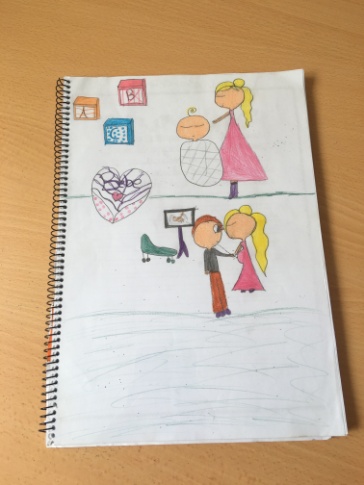 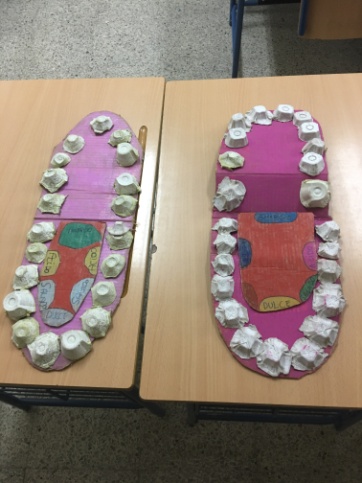 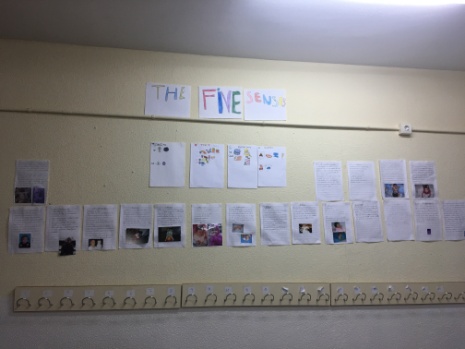 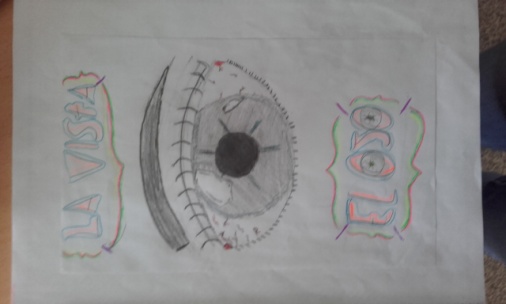 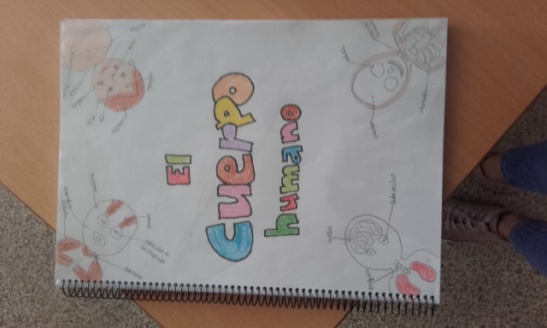 EVIDENCIAS DE APRENDIZAJE “El cambio climático” (Naturferia)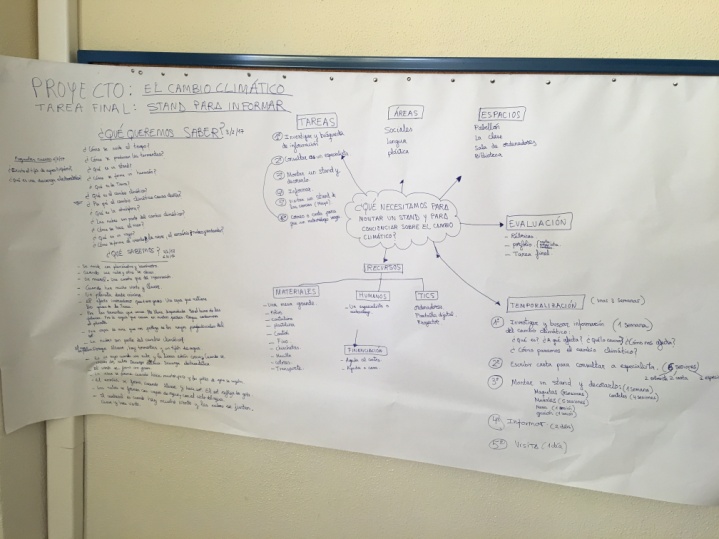 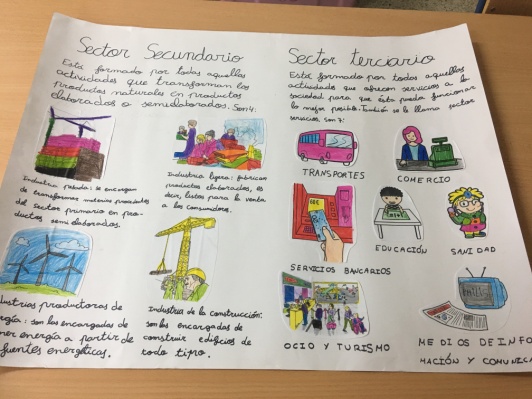 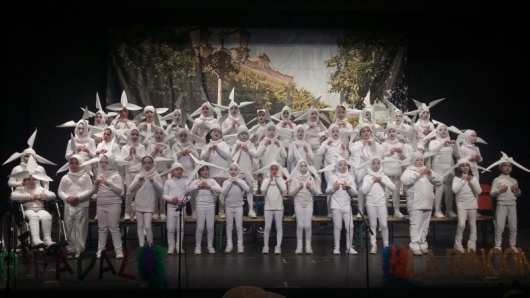 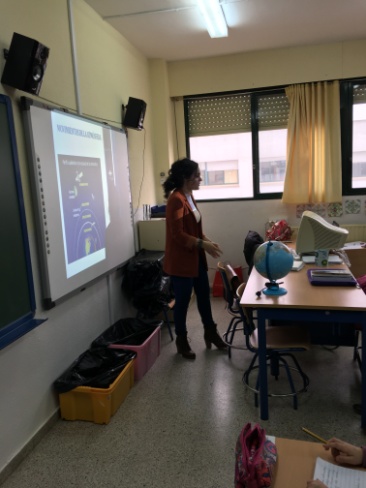 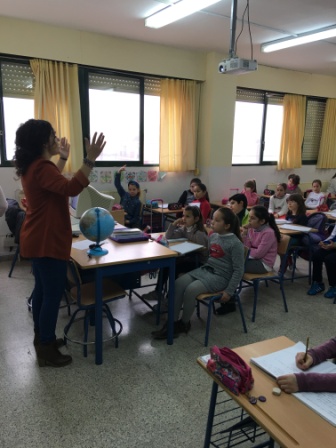 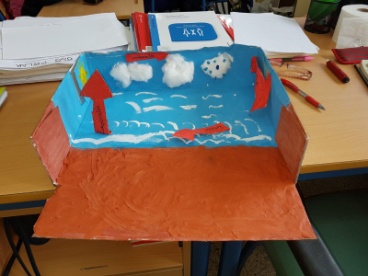 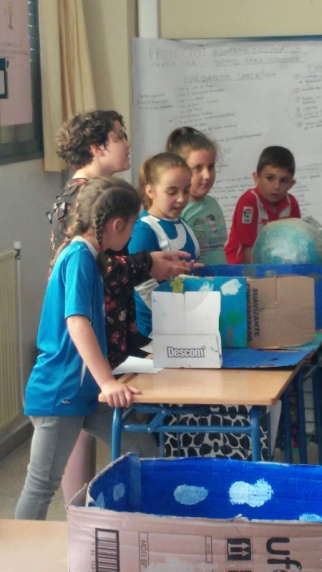 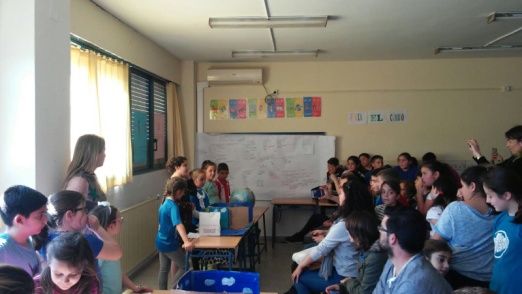 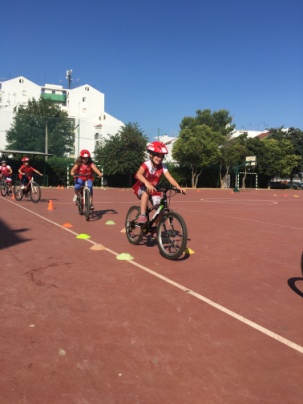 EVIDENCIAS DE APRENDIZAJE DEL PROYECTO “Los inventos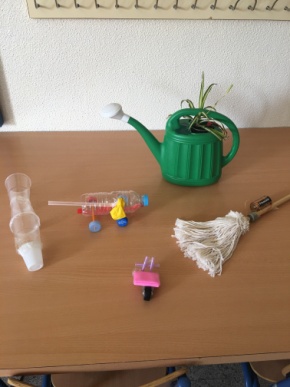 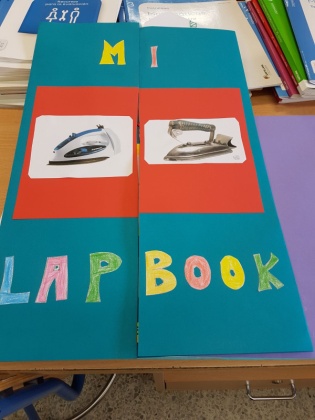 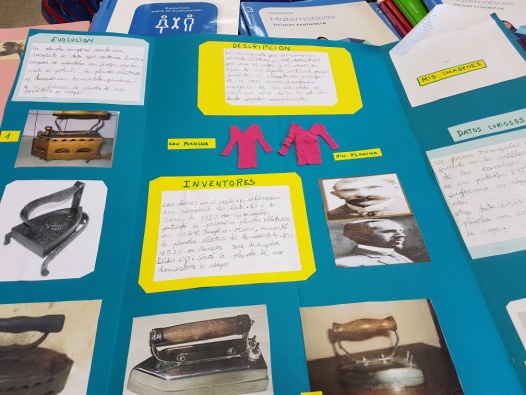 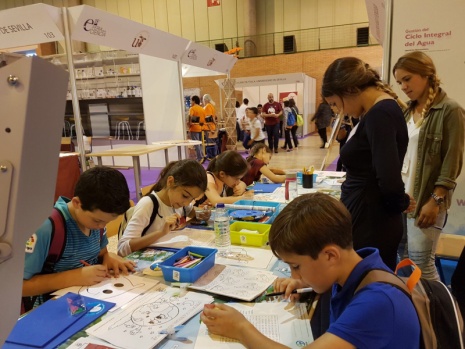 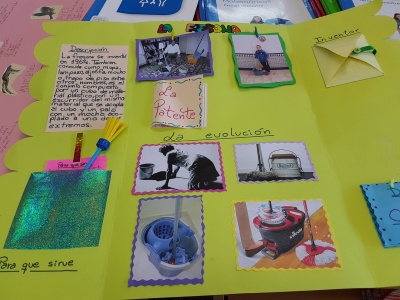 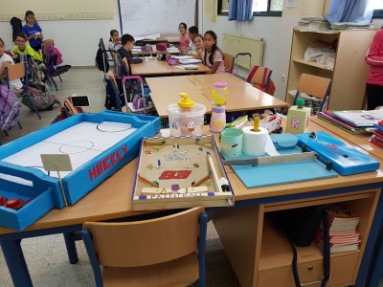 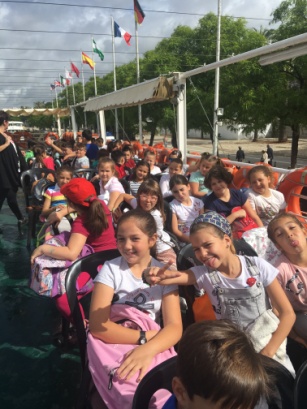 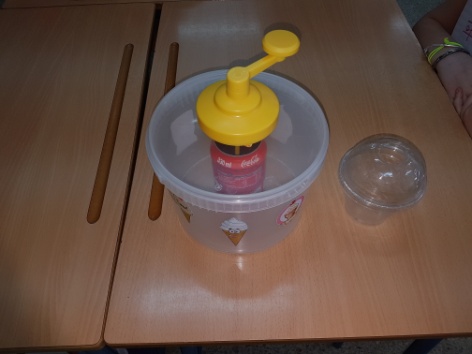 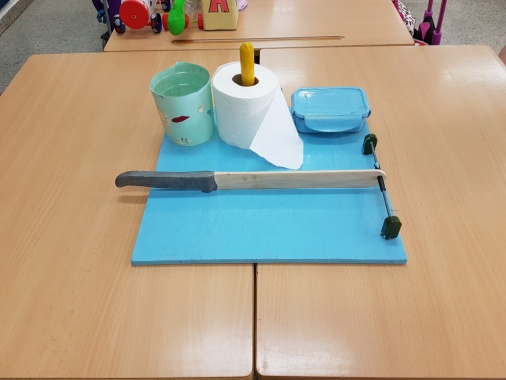 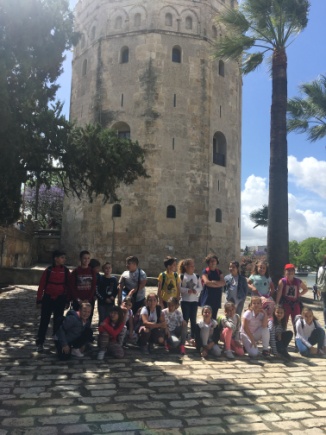 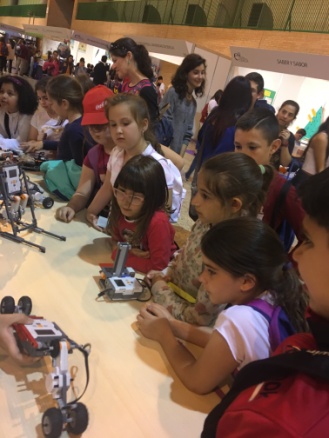 EVIDENCIAS DE APRENDIZAJE “Naturferia”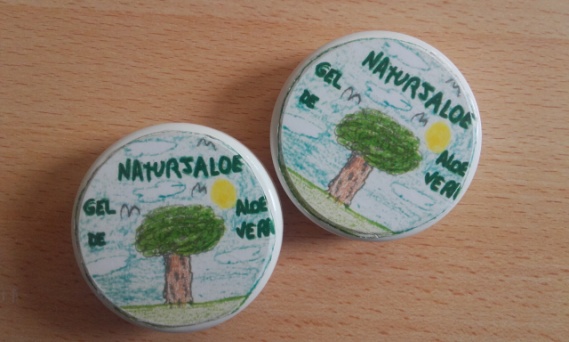 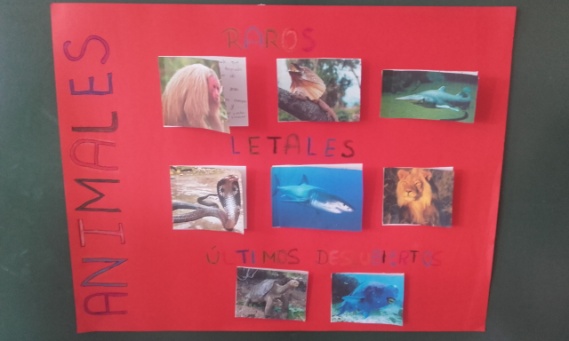 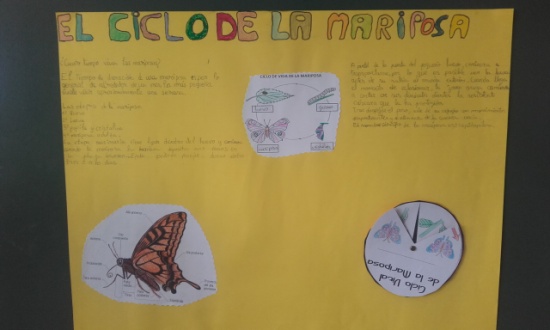 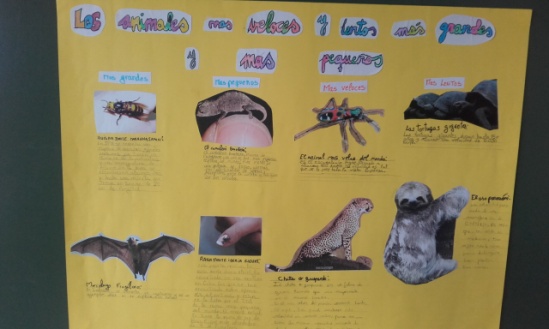 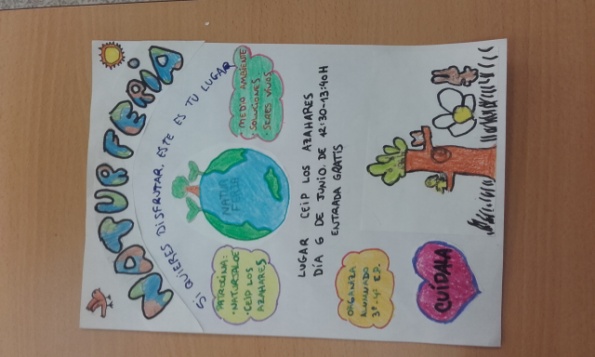 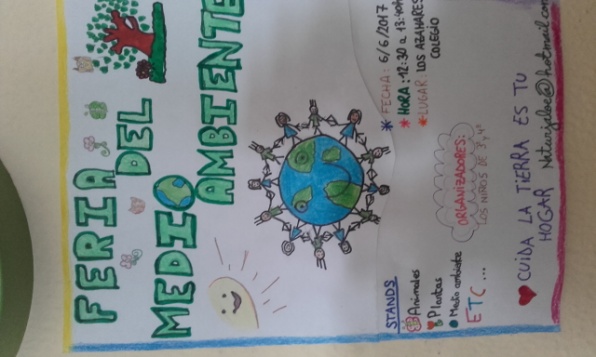 